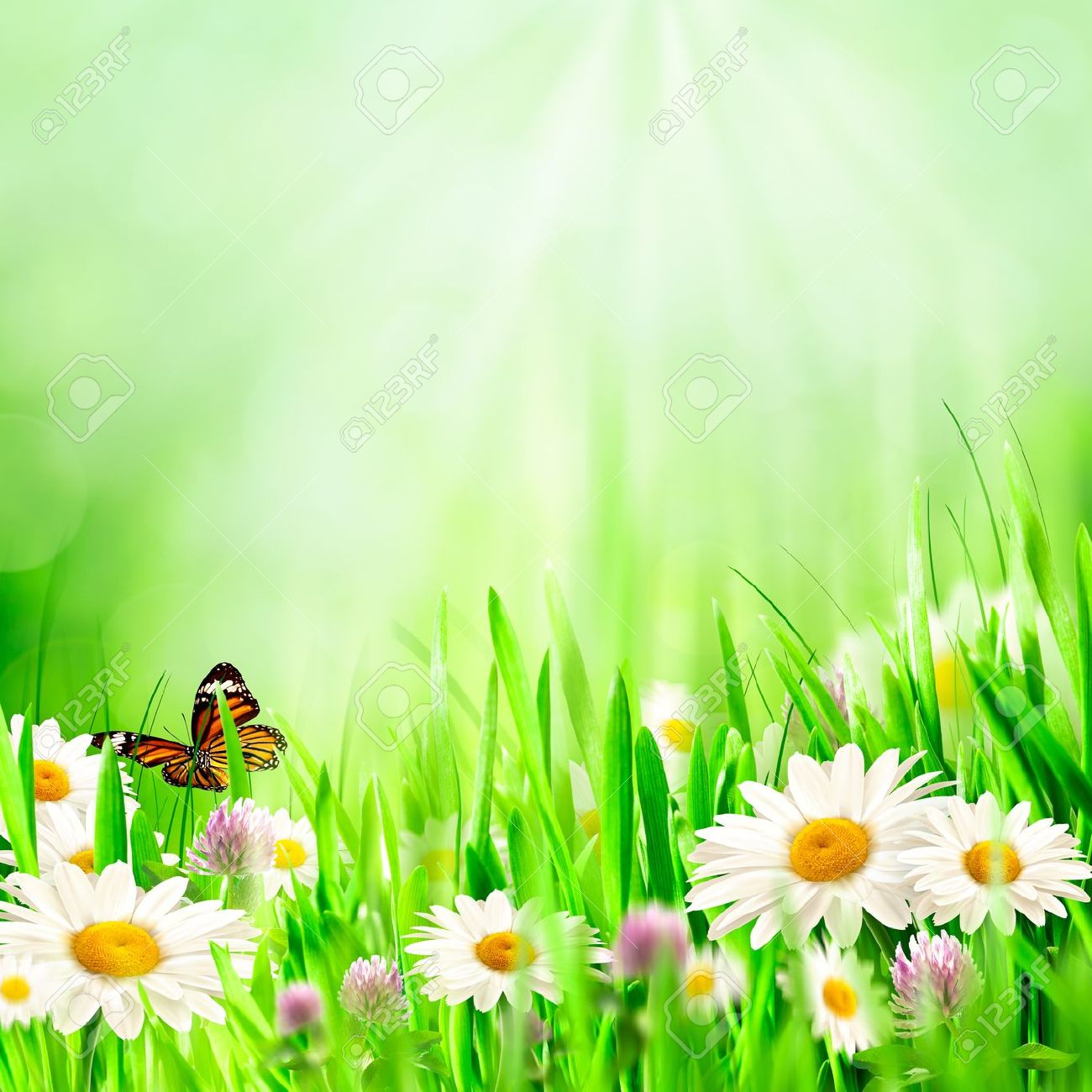 Муниципальное казенное дошкольное образовательное   учреждениедетский сад «Солнышко»Оленникова Анна АлександровнаСтаж работы 4 годаТема «Развитие речи детей посредством дидактических игр»Средняя группа2016-2017г.Тема: «Развитие речи детей посредством дидактических игр»                 Цель: развитие связной,  грамматически правильной диалогической и               монологический речи,        обогащение активного словаря.                      Задачи:                  1.Повысить собственный уровень знаний путём изучения литературы.                  2.Разработать перспективный план работы с детьми.                  3.Подготовить диагностику на начало и конец учебного года.                  4. Организовать работу кружка.                  Оформить в группе уголок «Дидактические игры вокруг нас».                5.Подготовить презентацию для педагогов на тему «Мир дидактических игр».                6.Подготовить проект по теме «Развитие речи детей через дидактические игры».                7.Дать открытое занятие по теме «Весна-красна»План работы СентябрьОрганизовать работу кружка.Изучение литературы.Проведение мониторинга.Консультация для родителей: «Зачем нужно развивать речь?»ОктябрьБеседы в соответствии с планом кружка.НоябрьОформление папки передвижки.ДекабрьОформить в группе уголок «Дидактические игры вокруг нас»Родительское собрание «Дидактические игры в речевом развитии детей»ЯнварьПодготовить презентацию для педагогов на тему «Мир дидактических игр».ФевральКонсультация для родителей «Как правильно играть в дидактические игры»Памятки для родителей.МартОткрытое занятие «Весна-красна»АпрельИтог по проекту «Развитие речи детей через дидактические игры»Май Мониторинг